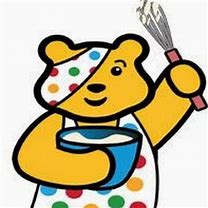 Children in need – ‘Pudsey Picnic’Friday 17th November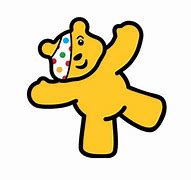 Fish FingersPizzaVeg sticksPudsey CupcakesPlease sign up by contacting the school office. The price is £3 per child and this will be payable on ParentPay on the day.